Tulkojums no angļu valodasEK atbilstības deklarācijaAr šo mēs paziņojam, ka iekārta :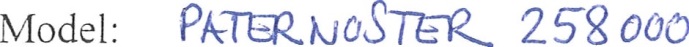 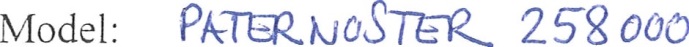 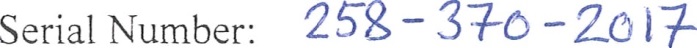 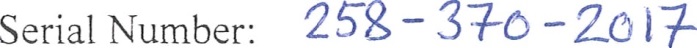 Ražotājs :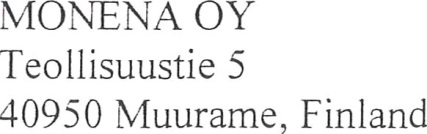 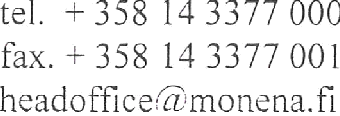 Atbilst šādām direktīvām:2006/42/E C	iekārtu direktīvas atbildtība 2006/95 /EC	zemsprieguma direktīvas atbilstība2004/108/EC    elektromagnētiskās savienojamības direktīvas atbilstībaĪpaši piemērojamie saskaņotie standarti:SFS-EN ISO 12100	iekārtu drošības standartsSFS-EN 60 204 osa 1	elektroaprīkojuma drošības standarts                                SFS-EN 60 439 osa 1+A 1       zemsprieguma komutācijas un vadības bloku                                                                                  salikšanas standartsparaksts	datums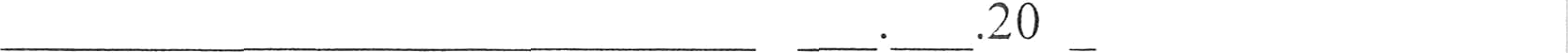 Jukka Valkonen Ražošanas vadītājs